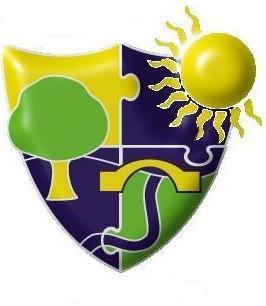 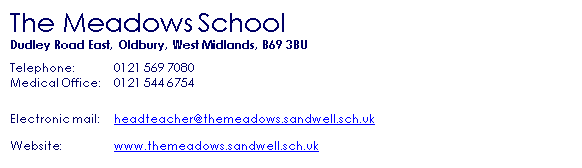 Monday 16th November 2020Dear familiesI hope you are safe and well during this whole school closure. The teachers are working hard, contacting families to provide a level of remote education. However, I know this cannot replicate the provision the students would be receiving within school.  Since schools have reopened in September, unfortunately, the school has been subject to 2 partial closures and 2 full closures. These hard decisions were taken in conjunction with Public Health Authority. They were not taken lightly with the sole aim of protecting our students and staff. I fully acknowledge the negative impact these closures have had on families and the education of our students. I thank all our families for their understanding and tolerance.When we returned in September, I took the decision to classify the school as one ‘bubble’. All staff and students having free movement around the whole site. I felt this would provide all students with the best possible education. However, in light of the 4 closures and the high incidence of infection within Sandwell, I have made the decision to separate the school into 4 ‘zones’. This will come into effect from Monday 23rd November – our return date to school.Within this new model, staff and student movement between zones will be kept to an absolute minimum. Staff and students will be assigned to a zone and remain within that zone throughout the school day. The aim of this zoning model is to reduce the number of contacts, reduce the potential of infection and reduce the likelihood of another school closure. The introduction of the zoning will mean that a small number of classes will need to move rooms. Additionally, access to some specialist facilities will be limited. However, I believe that the school will still be able to deliver a broad and balanced curriculum, within these new safer working practices. Students could experience some initial disruptions as this new model becomes embedded. However, we have planned these changes thoroughly, to maintain the well-being of our students, but if you identify your child displaying any cause for concern, please contact the school.Again, I would like to thank you for your support.Kind regards,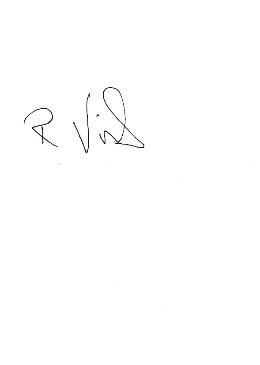 Rupe VirkHead Teacher